Муниципальное дошкольное образовательное учреждениеДетский № 32 «Зоренька»Пермский край г. ЧайковскийСтарший воспитательМехоношина С.ЮМузыкальный руководительБорисенко Н.АИнструктор по физической культуреМашина Т.Н.Квест –игра  «В поисках секретов здоровья»Для родителей и детей старшего дошкольного возраста Цель:     формирование  представлений о здоровом образе жизни.Задачи:— расширять  знания детей о спорте, активном отдыхе как неотъемлемой части здорового образа жизни;— закреплять представления о культурно-гигиенических навыках, о гигиене тела, одежды;— формировать представления о полезной пище, о блюдах;— развивать быстроту, ловкость, творческие способности;— развивать монологическую и диалогическую речь.-   воспитывать активную жизненную позицию: двигательную активность, бодрость духа, позитивное настроение. Материалы и оборудование: карта – схема станций:  «Спортивная, «Здоровые привычки», «Здоровое питание», «Хорошее настроение»; плакат – пазл «Мы выбираем здоровье»;картинки с продуктами питания, видами спорта, здоровыми привычками, смайлики хорошего настроения;бросовый материал для массажной дорожки;коврики для ЛФК;мячи, обручи, кегли, конусы для эстафет;одноразовые перчатки, апельсины для выжимания сока;парики, бантики, галстуки для ряженья.Действующие лица:  Нехочуха Замарашкина,  Апельсинка –витаминка, Спортик,                                     Доктор Пилюлькин, Улыбка          Ход игры.Дети с родителями входят в зал, их встречает ведущий. Приветствует.Входит   Нехочуха  ЗамарашкинаВедущий.              Здравствуй, девочка, проходи. Замарашкина:         НехочуВедущий.             А почему?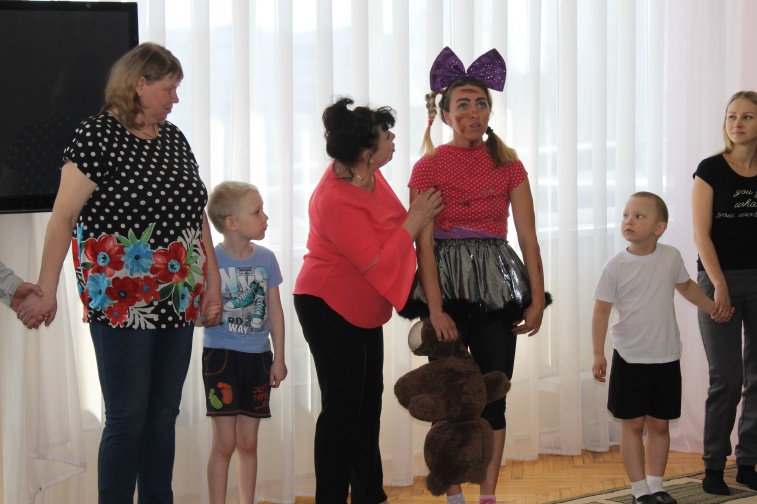 Замарашкина:    Потому что у меня все болит,                       и ноги, и руки, и голова, сил нетВедущий.       А ты зарядку делаешь по утрам?Замарашкина:              Нет, не хочуВедущий.      А почему ты такая грязная, не                        опрятная, измазанная чем-то.                      Не умываешься совсем и зубы не чистишь?Замарашкина:      Потому что не хочу, слышите  -  не хо-чу-у-у-у-у  (чихает, кашляет)Ведущий.      Да, видно ты совсем заболела, да еще кашляешь,  холодную воду пила?Замарашкина:              А я не хочу пить теплую…Ведущий.        Ребята, вы наверное догадались, как зовут эту девочку?                     (ответы детей)                         Конечно Нехочуха.  Надо ее срочно спасать Замарашкина:           Нехочу.Ведущий.   Мы с ребятами  сегодня идем искать секреты здоровья, чтобы быть                      здоровыми, сильными, успешными, счастливыми. Предлагаем пойти с                      нами.Замарашкина:    Я подумаю……Ведущий.  А мы и думать не будем, а отправляемся по карте на поиски секретов                                 Здоровья!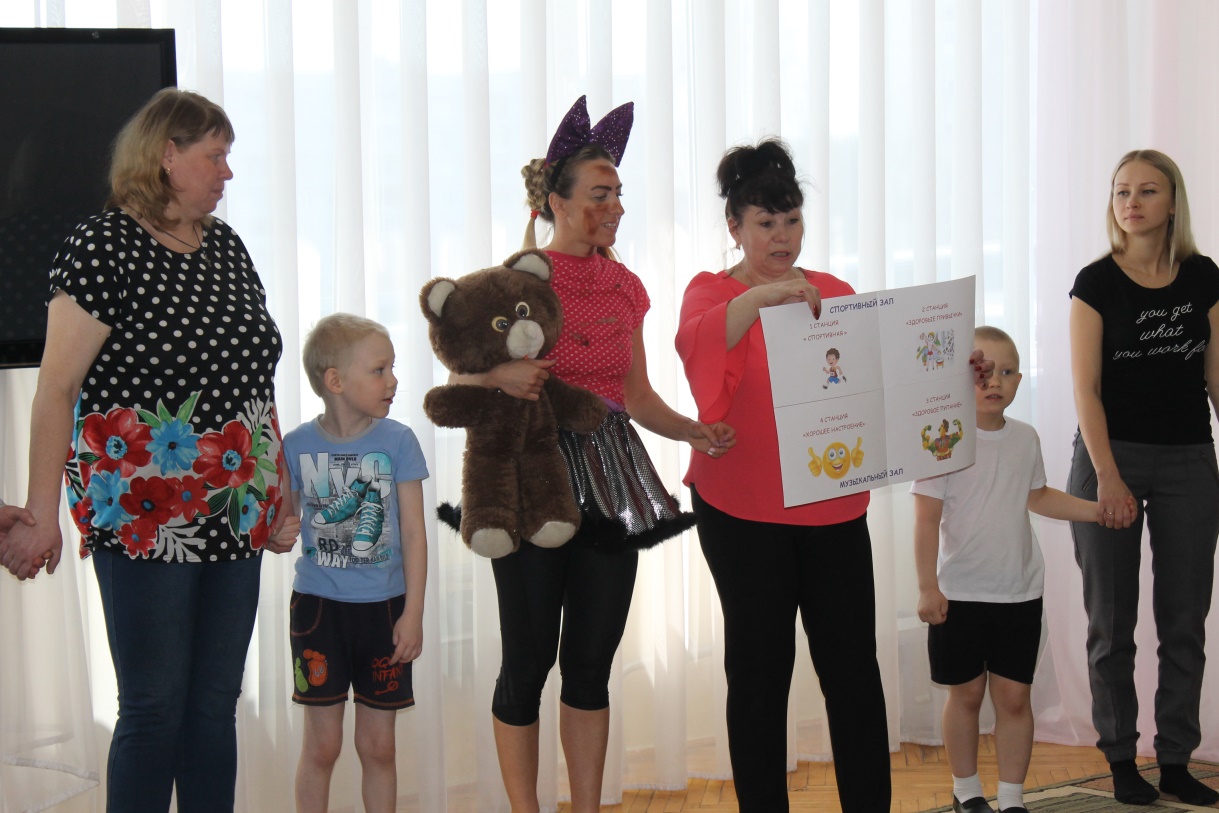                   Вручается детям карта-схема движения.Замарашкина:     Ладно, так и быть, я тоже с вами.                   Дети с родителями  и Замарашкина отправляются по картеПервый секрет на  станции – «Спортивная». Встречает Спортик.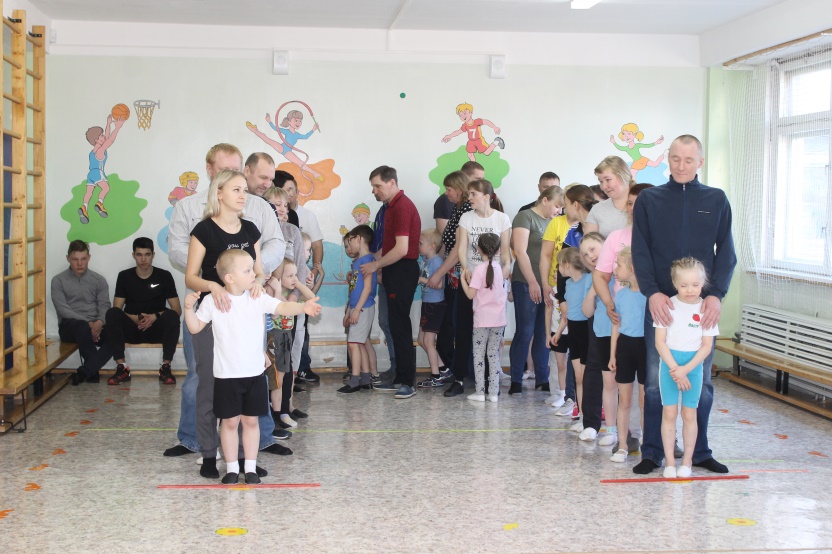 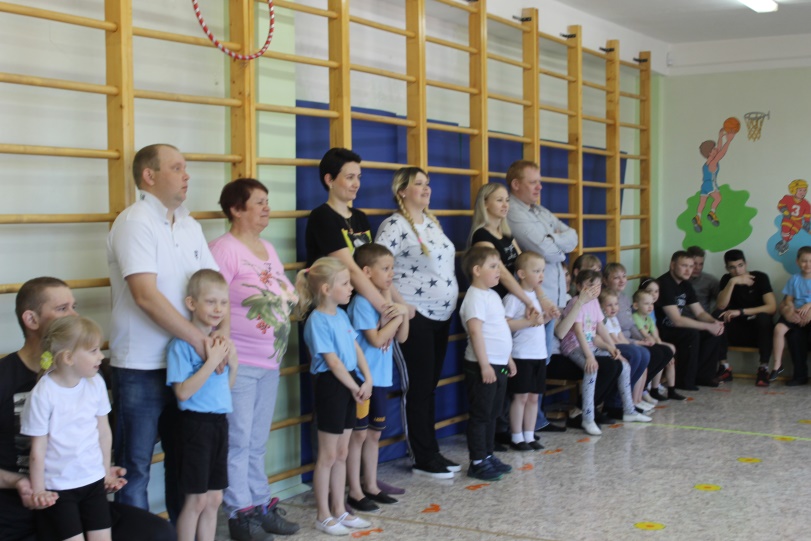 Спортик.    Всем известно, всем понятно                     Что здоровым быть приятно                      Только надо знать, как здоровым стать.                 В мире нет рецепта лучше -                 Будь со спортом неразлучен!                 Проживешь сто лет – вот и весь секрет!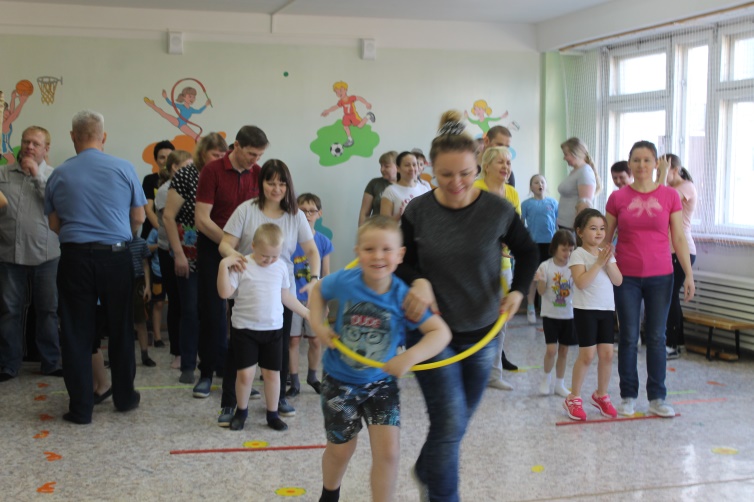 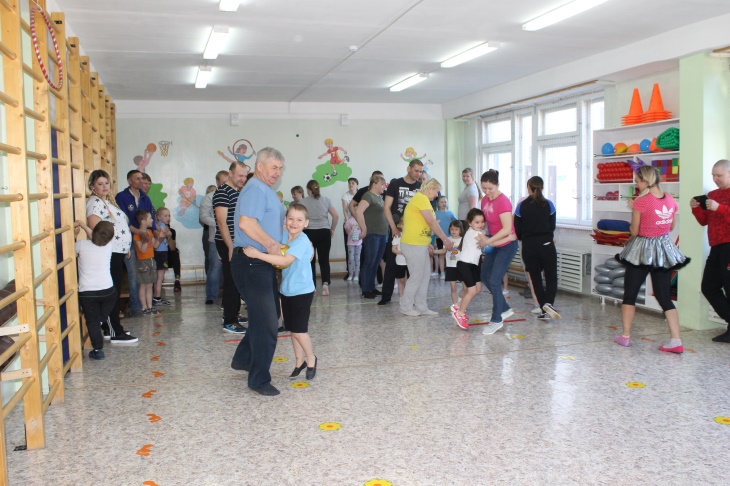 Эстафеты.  1. Легкая атлетика   2. Баскетбол. 3. Лыжные гонки.  4. Санный спорт.На пазле дети совместно с родителями приклеивают картинки «Виды спорта»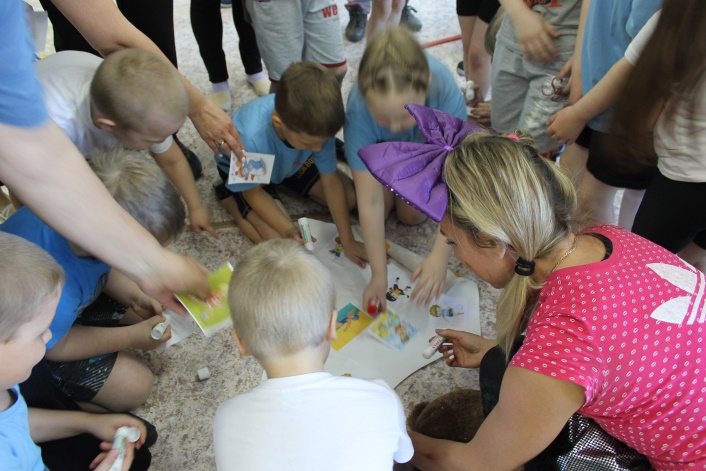 Второй секрет на станции – «Здоровые привычки».  Встречает Доктор Пилюлькин.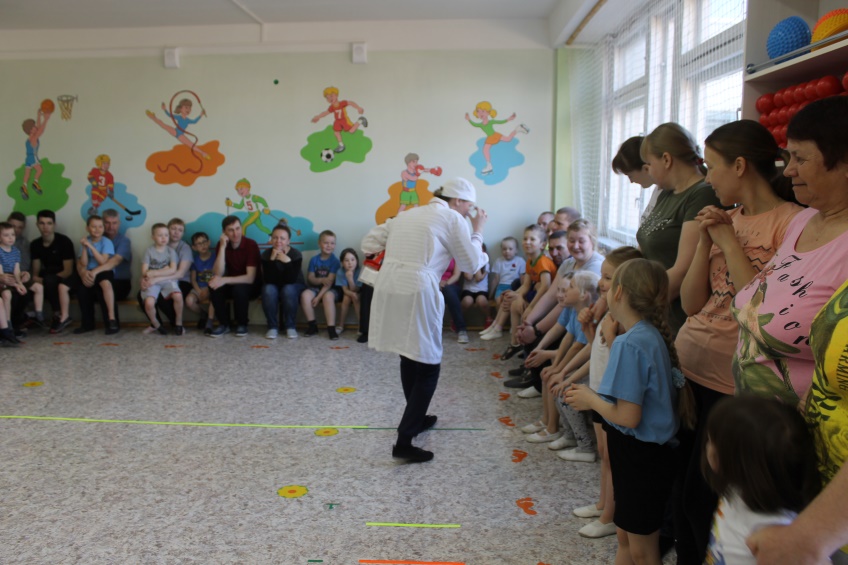 Пилюлькин.           Рад вас видеть я, друзья, все ли вы здоровы?Дети.                     Да!Пилюлькин.          Посмотрю из своих очков  на кончики ваших язычков.(ходит)                               А это что за девочка чумазая?Дети.                      Нехочуха  Замарашкина.Пилюлькин.          Да, видно она совсем не знает про здоровые привычки.                               Давайте ей расскажем.Дети с родителями говорят о здоровых привычках. 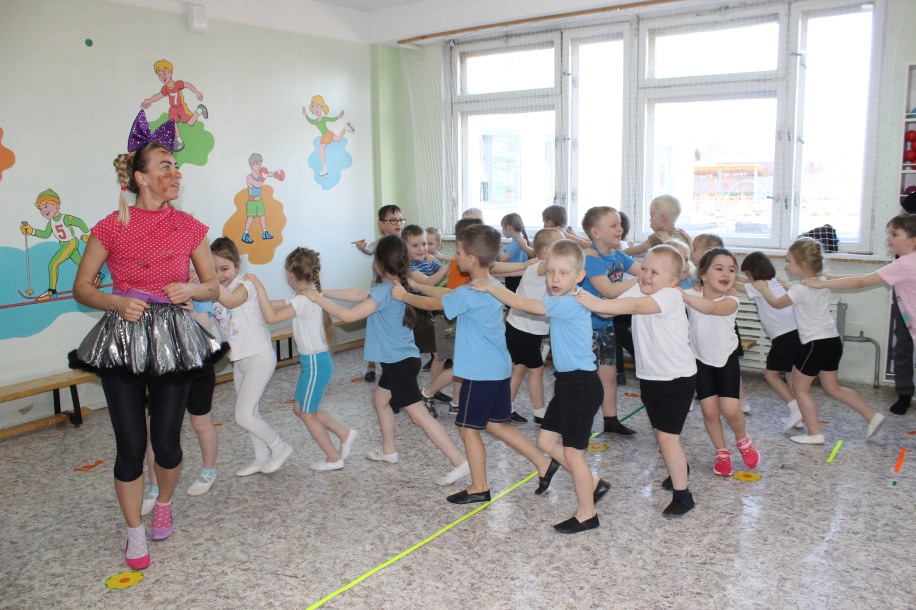 Вместе делают массажную дорожку  для закаливания. 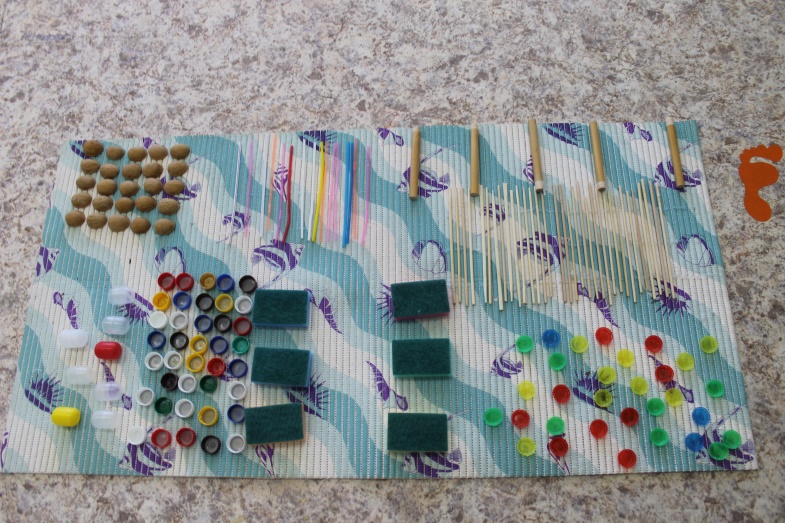 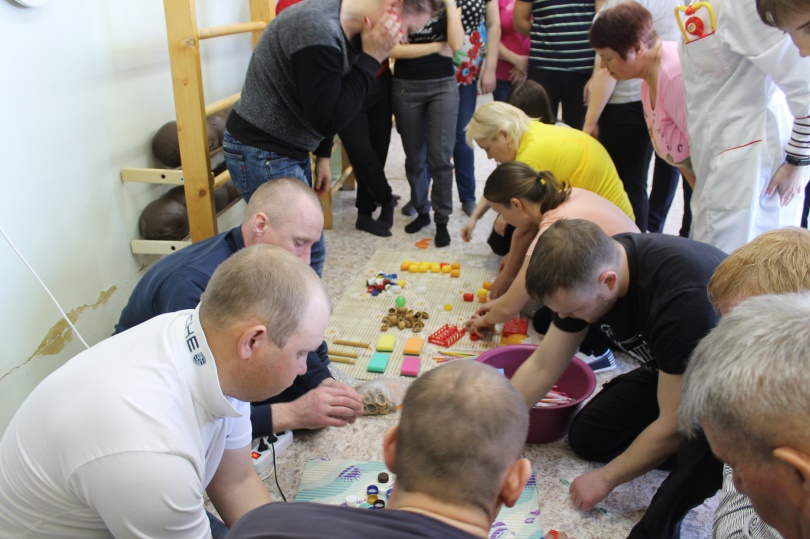  На пазле, дети совместно с родителями, приклеивают картинки «Здоровые привычки»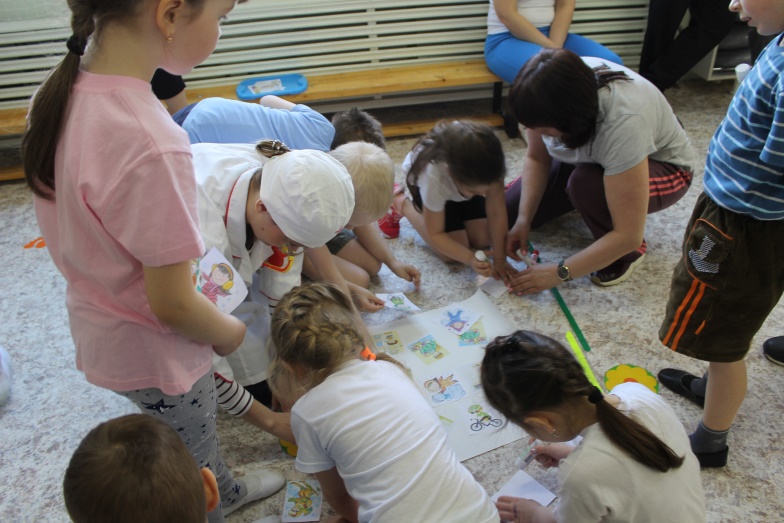 Третий секрет на  станции – «Здоровое питание». Встречает ВитаминкаВитаминка.           Полезная еда залог здоровья,
                                 Об этом знает каждый, стар и млад,
                                 В еде здоровой море витаминов,
                                 А, витамины это – просто клад!
                                 Еду готовим с правильных продуктов,
                                 Со свежих фруктов, свежих овощей,
                                 Морковь, петрушка, яйца, сыр, сметана,
                                 Печенка, тыква, рыба, сельдерей!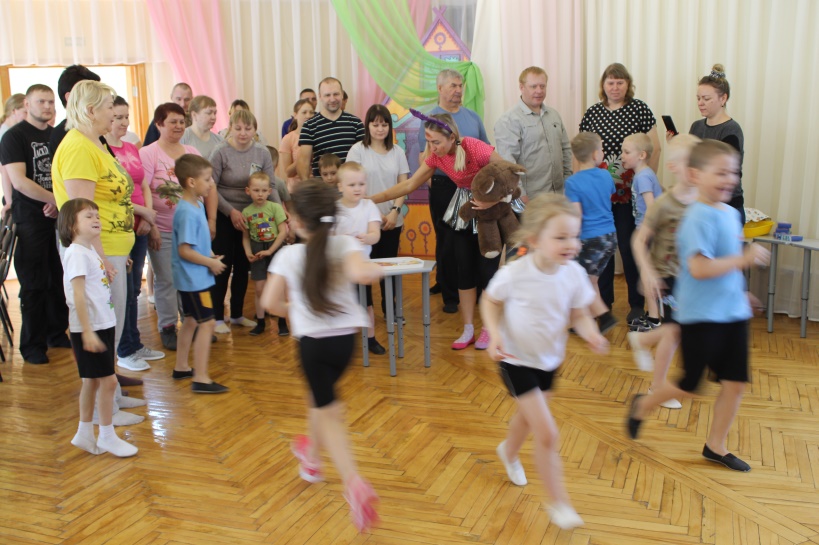 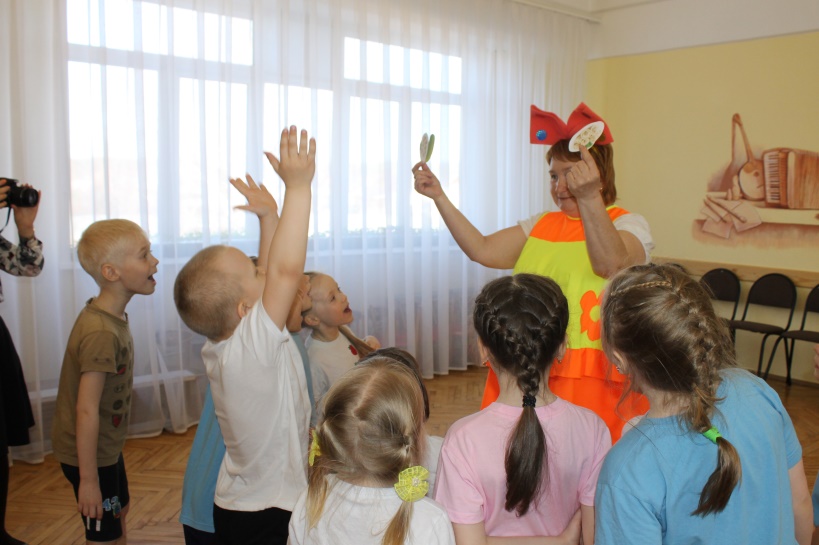                     Проводится игра «Положи в корзину здоровые продукты»                                               И это только часть еды полезной,
                                 Питаться нужно правильно всегда,
                                 Не забывать о качестве продуктов,
                                 Здоровому питанию хвала. Витаминка предлагает детям и родителям выжать из апельсина сок.(детям и родителям раздаются одноразовые перчатки)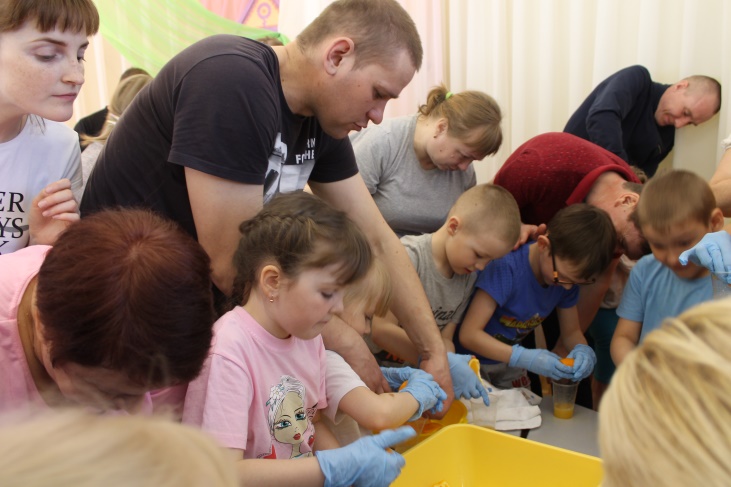 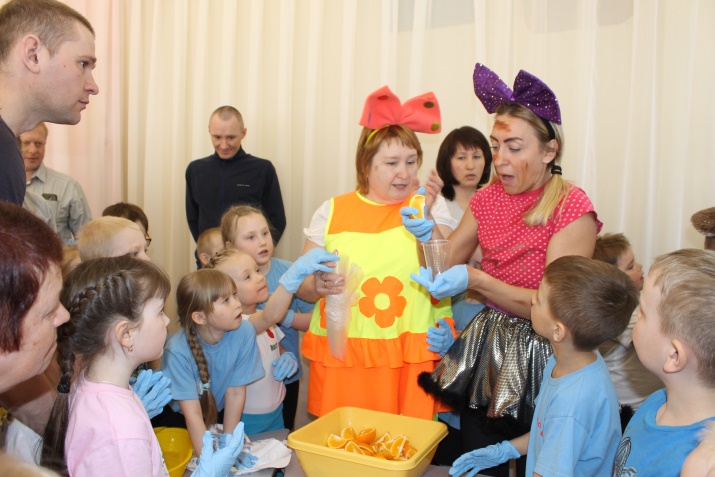 На пазле, дети совместно с родителями,  приклеивают картинки «Здоровые продукты»Четвертый секрет на  станции – «Хорошее настроение», встречает  Мисс Улыбка.Улыбка.                 Вижу у вас очень хорошее настроение.                               Вы нашли секреты здоровья?Дети.                          Да! (перечисляют, показывая пазлы с картинками)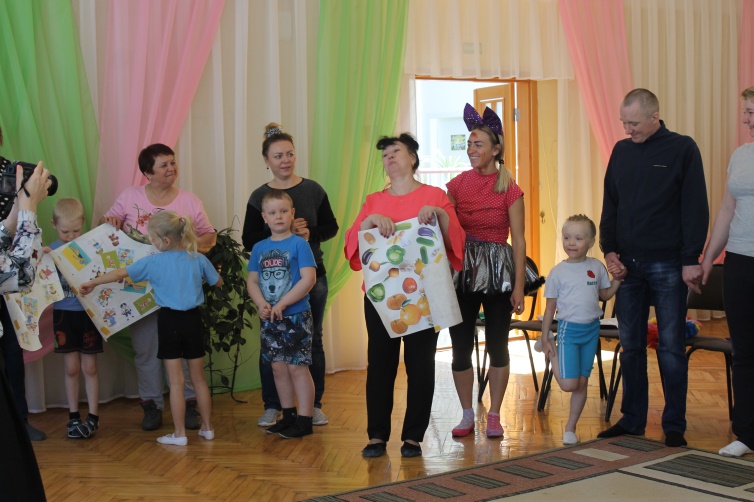 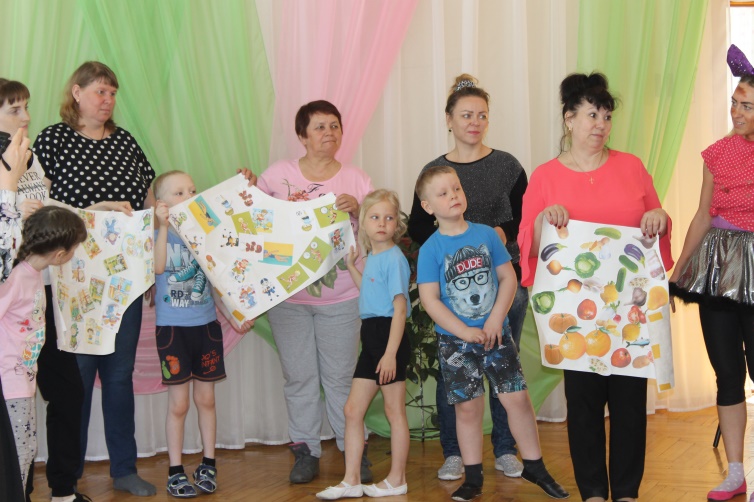 Улыбка.                 Но есть еще один замечательный секрет здоровья – это хорошее                                 настроение                                         Дарите друг другу тепло и улыбки                                          Прощайте обиды, чужие ошибки                                       Улыбка всесильна и стоит награды                                       Всего лишь улыбка – здоровье в порядке!                Предлагаю «украсить» наше замечательное настроение (дети и родители наряжаются) (парики, бантики, галстуки, шарфики)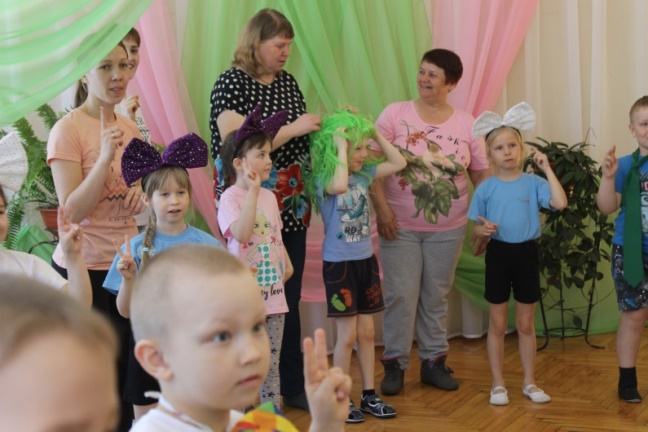 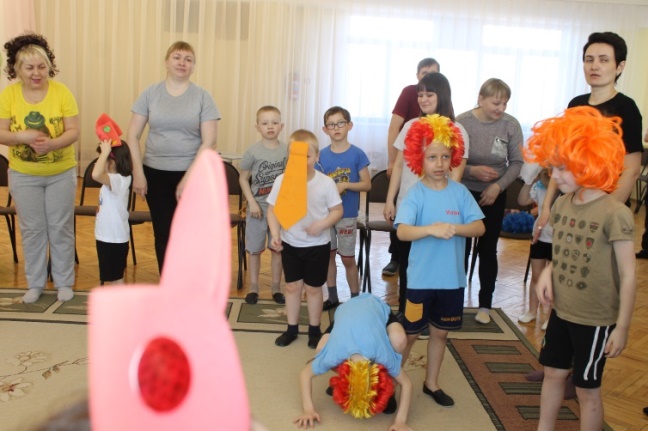 Игра «Пять обезьянок», Танец –игра  «Я – банан»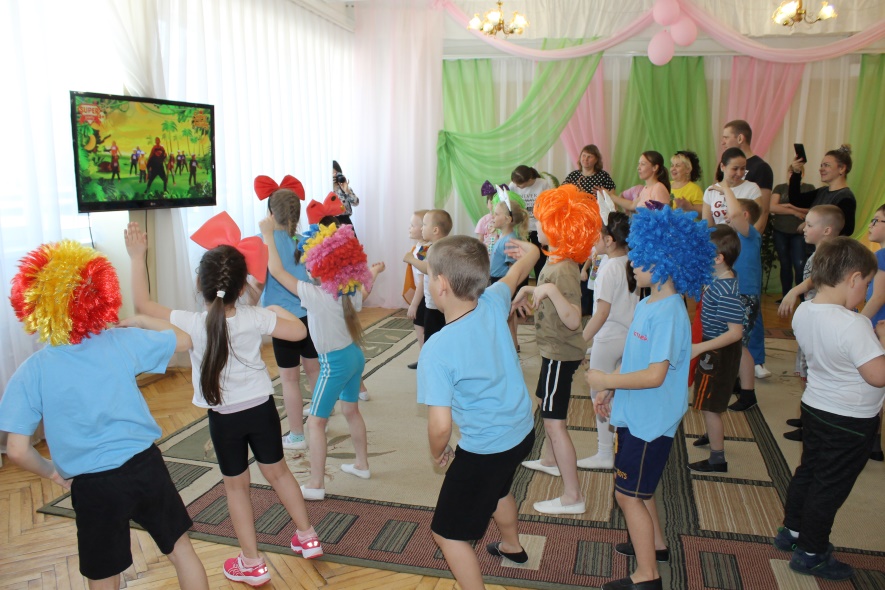 На пазле, дети совместно с родителями,  приклеивают  смайлики «Хорошее настроение»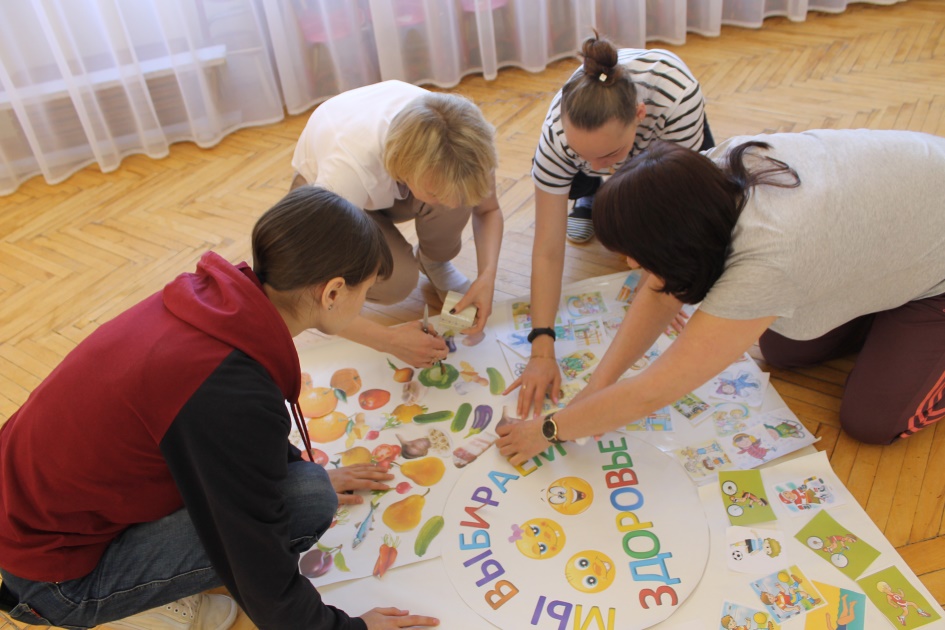 Пазлы собирают все вместе – получается «Мы выбираем здоровье»Фото на память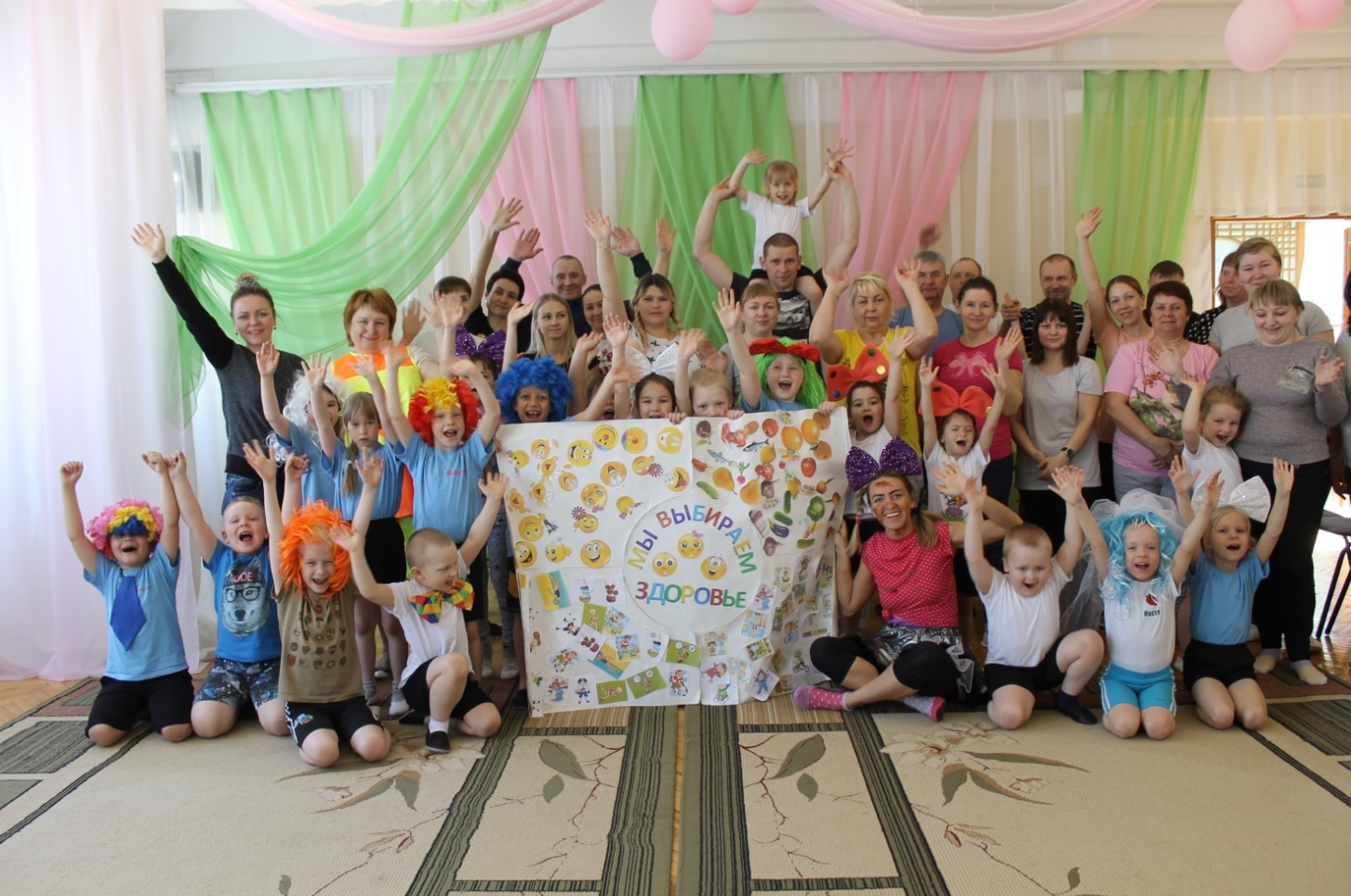 